        ГБПОУ  РД « ДОРОЖНО-СТРОИТЕЛЬНЫЙ КОЛЛЕДЖ»                                             Г. Хасавюрт                                    1 курс ,  ИНФОРМАТИКАУрок  информатики   на тему: «Архивация и разархивация данных»План-конспект уроку подготовила:Преподаватель математики и информатикиШабазова С.М.Тема: «Архивация и разархивация данных»Цели:Учебная: сформировать понятия сжатия и архивации файлов; выполнять алгоритм архивации и разархивации файлов.Развивающая: учить анализировать, выделять главное, обобщать и систематизировать.Воспитательная: воспитывать информационную культуру у учащихся, самостоятельность и ответственность за выполненную работу.Тип урока: Комбинированный.Ход урока:I. Организационный моментII. Актуализация опорных знанийТест по теме «Компьютерные вирусы и антивирусные программы» (Тест W2)III. Мотивация учебной деятельностиУчитель: У вас есть флешка объемом 1 Гб. Вам необходимо записать файл объемом 1,1 Гб. Ваши действия?Ученики дают свои ответы... (сжать, архивировать).Учитель: Правильно мы должны сжать данный файл. Тема нашего урока: «Сжатие и архивация данных».IV. Изучение нового материалаПояснение нового материала с демонстрацией (презентация).
1. Сжатие данныхСистема двоичного кодирования, которая используется в компьютерах, очень удобна для хранения, передачи и обработки данных с точки зрения надежности этих процессов. Однако двоичное кодирование увеличивает размеры файлов по сравнению с другими системами кодирования. Поэтому возникает необходимость в уменьшении размеров файлов.Цели сжатия:• Уменьшить место, которое занимают файлы на диске;• Уменьшить объем данных, которые передаются через Интернет.Сжатие данных – это процесс перекодирования данных, который осуществляется с целью уменьшения размеров файлов.Типы сжатия:1. Без потерь: сжатый файл можно восстановить в исходном виде, если знать алгоритм сжатия:Тексты;Программы;Данные.2. С потерями: при сжатии часть информации безвозвратно теряется:Графическое изображение;Звук;Видео.
2. АрхивацияСоздание копий данных с помощью специальных программ, которые могут сжимать данные, называется архивацией.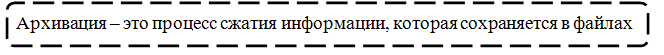 Цель архивации:уменьшить место, которое занимают файлы на диске;создать резервную копию данных;уменьшить объем данных, которые передаются через Интернет;объединить группу файлов в один архив;зашифровать данные с паролем.Программы, которые используются для выполнения архивации, называются архиваторами.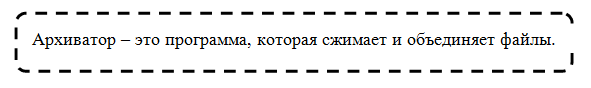 Результатом работы этих программ является архивный файл, или просто архив, который содержит в сжатом и не в сжатом состоянии файлы и папки. В зависимости от алгоритмов, по которым осуществляется архивация данных, различают такие форматы архивных файлов: ZIP, RAR, ARJ, CAB, LZH, ACE, ISO. Чаще всего, особенно в сети Интернет, используются архивные файлы формата ZIP. Формат RAR обеспечивает самое эффективное сжатие. Примерами архиваторов являются программы WinZip, WinRAR, 7-Zip, Winace, PowerArchiver, ArjFolder, BitZipper, Gnochivebzip2.3. Программа-архиватор WinRARПрограмма-архиватор WinRar была создана российскими братьями-программистами Евгением и Александром Рошал с целью использования высокоэффективных алгоритмов сжатия данных.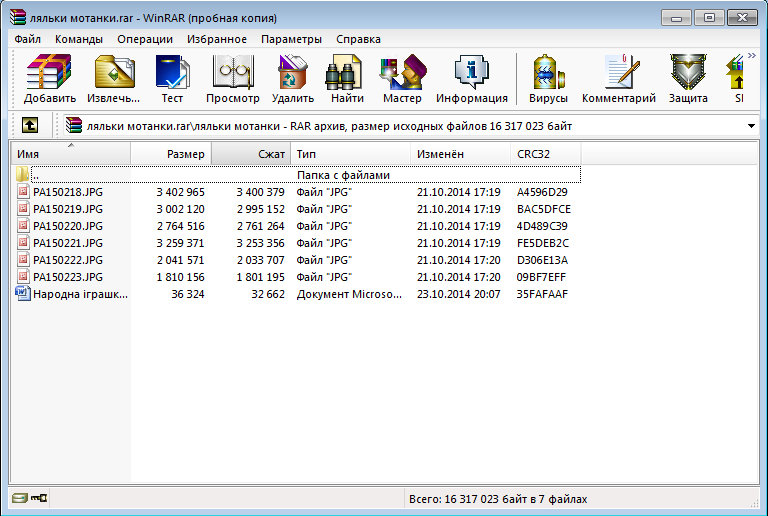 Основные функции этой программы такие:создание архивов файлов и папок с возможным сжатием данных;добавление файлов и папок к уже существующим архивам;просмотр содержимого архивов;создание многотомных архивов (архив разбивается на несколько отдельных файлов –томов), размер томов устанавливает пользователь;создание обычных и многотомных архивов, которые содержат программы самостоятельного извлечения файлов и папок, без участия программы- архиватора – так называемых SFX – архивов;проверка целостности в архивах;шифровка данных и имен файлов в архивах.Создание архива с использованием программы-архиватора WinRAR можно выполнить несколькими способами:1. Выполнить следующий алгоритм:Запустить программу WinRar на выполнение (Пуск => Все программы => WinRAR => WinRAR);Выполнить Команды=>Добавить файлы в архив;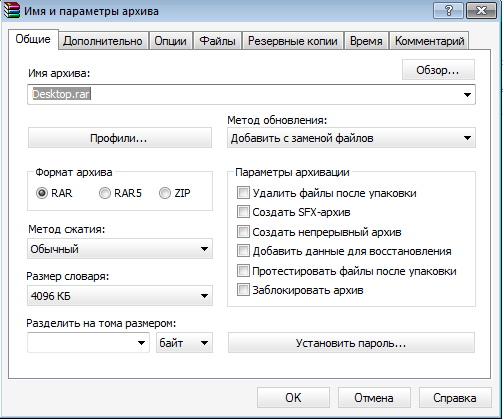 Выбрать вкладку файлы;Выбрать нужные объекты для архивации;Выбрать вкладку общие;Ввести в поле имя архива имя архивного файла;Указать папку, в которой будет сохранен архив (кнопка Обзор);Выбрать метод сжатия;Указать значение параметров архивации (при необходимости);Выбрать формат архивного файла (RAR или ZIP);Создать многотомный архивный файл (при необходимости);Выбрать кнопку ОК.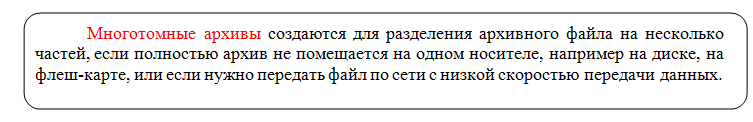 2. При помощи контекстного меню: выбор команды Добавить в архив или Добавить в архив и отправить по e-mail открывает окно установки режимов архивации.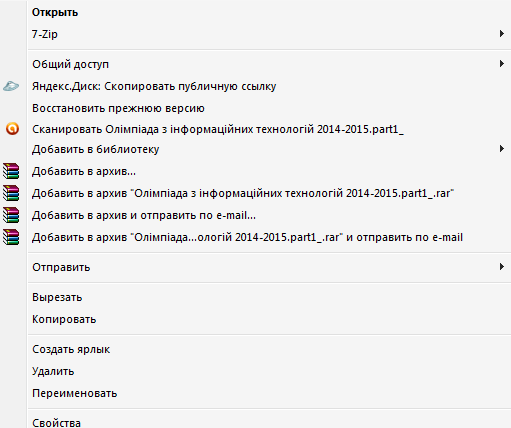 Для извлечения объектов из архива необходимо:1. Запустить архив, объекты которого нужно извлечь;2. Выполнить Команды => Извлечь в указанную папку (или выбрать извлечь на Панели инструментов);3. Указать в диалоговом окне Путь и параметры извлечения папку, в которую будет осуществляется извлечение;4. Установить значения параметров извлечения;5. Выбрать кнопку ОК.Можно использовать контекстное меню файла архива: Извлечь файлы, Извлечь в текущую папку…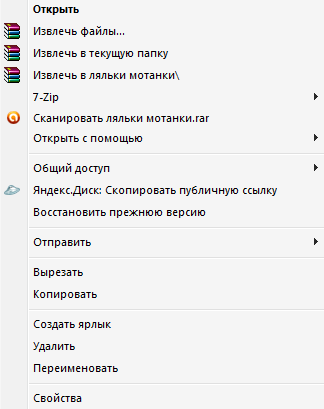 V. Инструктаж БЖД. Практическая работа № 6 «Архивация и разархивация данных»(Упражнение №2 для снятия зрительной усталости)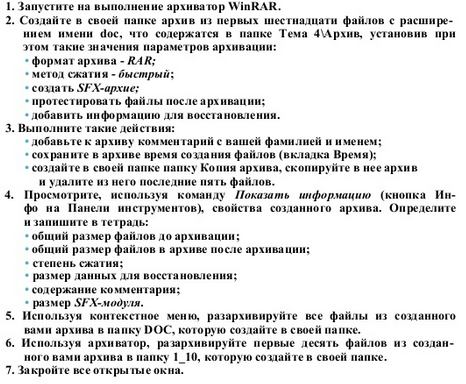 VI. Усвоение изученного материалаКакие способы сжатия информации вы знаете?Что такое архивация файлов?С какою целью создаются архивы?Как называются программы, которые выполняют архивацию данных?VII. Домашнее задание  Выучить тему (выполнить тест)VIII. Итог урока1. Материалы сети Интернет:https://sites.google.com/site/inf9klas/9-klas-1http://allinf.at.ua